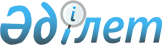 Об организации и объемах общественных работ за счет средств местного бюджета в 2014 году
					
			Утративший силу
			
			
		
					Постановление акимата Отрарского района Южно-Казахстанской области от 11 февраля 2014 года № 108. Зарегистрировано Департаментом юстиции Южно-Казахстанской области 19 февраля 2014 года № 2536. Утратило силу в связи с истечением срока применения - (письмо аппарата акима Отрарского района Южно-Казахстанской области от 16 января 2015 года № 231)      Сноска. Утратило силу в связи с истечением срока применения - (письмо аппарата акима Отрарского района Южно-Казахстанской области от 16.01.2015 № 231).      Примечание РЦПИ.

      В тексте документа сохранена пунктуация и орфография оригинала. 



      В соответствии с пунктом 2 статьи 31 Закона Республики Казахстан от 23 января 2001 года «О местном государственном управлении и самоуправлении в и Республике Казахстан», подпунктом 5) статьи 7 Закона Республики Казахстан от 23 января 2001 года «О занятости населения» акимат Отрарского района ПОСТАНОВЛЯЕТ:



      1. Утвердить перечень организаций, в которых будут проводиться оплачиваемые общественные работы в 2014 году, виды, объемы общественных работ и источники их финансирования согласно приложению к настоящему постановлению.



      2. Оплата труда безработных, участвующих в общественных работах, регулируется в соответствии с законодательством Республики Казахстан на основании трудового договора и зависит от количества, качества и сложности выполняемой работы.

      Сноска. Пункт 2 - в редакции постановления акимата Отрарского района района Южно-Казахстанской области от 30.06.2014 № 455 (вводится в действие после дня его первого официального опубликования).



      4. Контроль за исполнением настоящего постановления возложить на заместителя акима района Б.Ибадуллаева.



      5. Настоящее постановление вводится в действие по истечении десяти календарных дней после дня его первого официального опубликования.

      

      Аким района                                С.Полатов      

      Утверждено постановлением

      акимата Отырарского района

      от 11 февраля 2014 года № 108       Перечень организаций в которых будут проводиться оплачиваемые общественные работы, виды, объемы общественных работ и источники их финансирования      Примечание: условия труда общественных работ предусматриваются в трудовом договоре, заключаемым между работодателем и гражданином, участвующем в общественных работах.
					© 2012. РГП на ПХВ «Институт законодательства и правовой информации Республики Казахстан» Министерства юстиции Республики Казахстан
				№ п/пНаименование организацииСпрос на общественные работы на год (человек)Виды и объемы общественных работИсточник финансирования1Государственное учреждение «Аппарат акима Аккумского сельского округа» акимата Отырарского района 25Озеление, благоустройство и очистка мусора сельского округа - 15000 квадратных метров, посадка саженцев - 320 штукРайонный бюджет2Государственное учреждение «Аппарат акима Актюбинского сельского округа» акимата Отырарского района18Озеление, благоустройство и очистка мусора сельского округа - 15000 квадратных метровРайонный бюджет3Государственное учреждение «Аппарат акима Балтакольского сельского округа» акимата Отырарского района40Озеление, благоустройство и очистка мусора сельского округа - 15000 квадратных метров, посадка саженцев - 250 штукРайонный бюджет4Государственное учреждение «Аппарат акима Караконырского сельского округа» акимата Отырарского района20Озеление и благоустройство, очистка от мусора сельского округа - 15000 квадратных метров, посадка саженцев - 2500 штукРайонный бюджет5Государственное учреждение «Аппарат акима Каргалинского сельского округа» акимата Отырарского района20Озеление, благоустройство и очистка мусора сельского округа - 15000 квадратных метровРайонный бюджет6Государственное учреждение «Аппарат акима Когамского сельского округа» акимата Отырарского района30Озеление, благоустройство и очистка мусора сельского округа - 15000 квадратных метров, посадка саженцев - 200 штукРайонный бюджет7Государственное учреждение «Аппарат акима Коксарайского сельского округа» акимата Отырарского района25Озеление, благоустройство и очистка мусора сельского округа - 25000 квадратных метров, посадка саженцев - 280 штукРайонный бюджет8Государственное учреждение «Аппарат акима Маякумского сельского округа» акимата Отырарского района25Озеление, благоустройство и очистка мусора сельского округа - 20000 квадратных м метров, посадка саженцев – 5 5780 штукРайонный бюджет9Государственное учреждение «Аппарат акима Отрарского сельского округа» акимата Отырарского района30Озеление, благоустройство и очистка мусора сельского округа - 20000 квадратных метров, посадка саженцев - 5000 штукРайонный бюджет10Государственное учреждение «Аппарат акима Талаптинского сельского округа» акимата Отырарского района24Озеление, благоустройство и очистка мусора сельского округа - 20000 квадратных метров посадка саженцев - 560 штукРайонный бюджет11Государственное учреждение «Аппарат акима Тимурского сельского округа» акимата Отырарского района22Озеление, благоустройство и очистка мусора сельского округа - 20000 квадратных метров. посадка саженцев - 600 штукРайонный бюджет12Государственное учреждение «Аппарат акима Шиликского сельского округа» акимата Отырарского района10Озеление, благоустройство и очистка мусора сельского округа - 10000 квадратных метров посадка саженцев - 1400 штукРайонный бюджет13Государственное учреждение «Аппарат акима Шаульдерского сельского округа» акимата Отырарского района70Озеление, благоустройство и очистка мусора сельского округа – 60000 квадратных метровРайонный бюджет14Прокуратура Отрарского района3Озеление и благоустройство на территории учреждения, доставка ценных бумаг, бандеролей и почты, работа в зданииРайонный бюджет15Государственное учреждение «Отрарский районный отдел внутренних дел Департамента Внутренных Дел Южно-Казахстанской области»28Оказание помощи в поддержаний общественного порядка - 13 сельских округовРайонный бюджет16Государственное коммунальное казенное предприятие «Отрарская центральная районная больница» управления здравоохранения акимата Южно-Казахстанской области25Озеление, благоустройство и очистка мусора на территории учреждения - 10000 квадратных метров, побелка стен - 5000 квадратных метров посадка саженцев - 120 штукРайонный бюджет17Государственное коммунальное предприятие «Отырар-Көгалдандыру» отдела жилищно-коммунального хозяйства, пассажирского транспорта и автомобильных дорог Отрарского района акимата Отырарского района»100Озеление, благоустройство и уборка мусора районного центра - 20000 квадратных метров, посадка саженцев - 30000 штук, осенняя посадка саженцев - 245 гектаров, уход за парками - 280 гектаров, осенние подготовительные работы - 140 гектарРайонный бюджет18Государственное коммунальное предприятие «Отырар-Жылу» на праве хозяйственного ведения акимата Отырарского района15Помощники операторов отпительных печей – 2 котла, подготовка и очистка отопительной системы - 810 мРайонный бюджетВсего:530